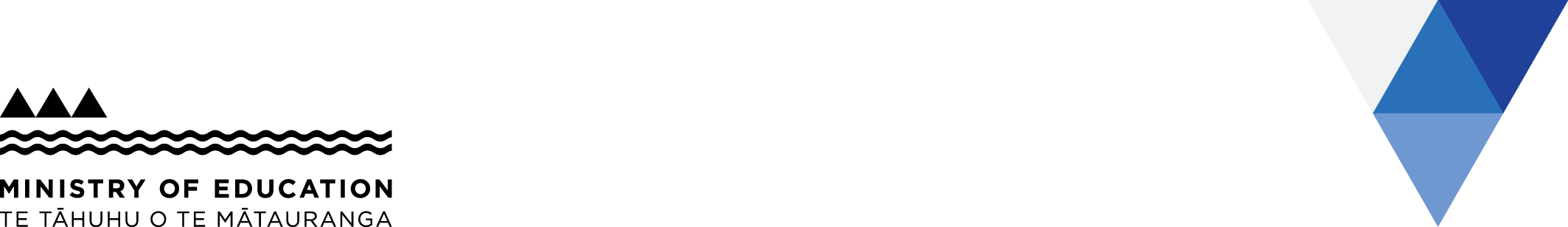 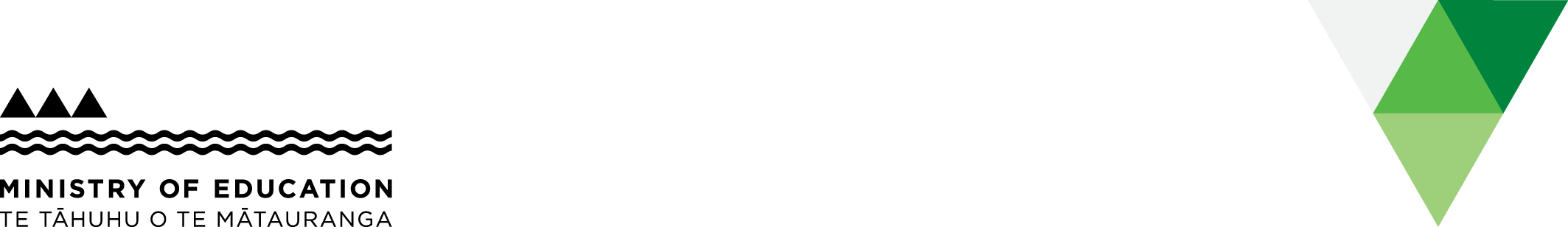 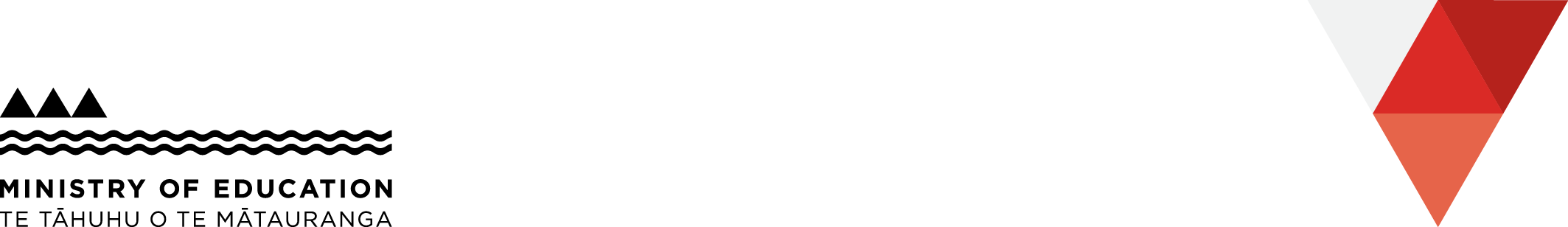 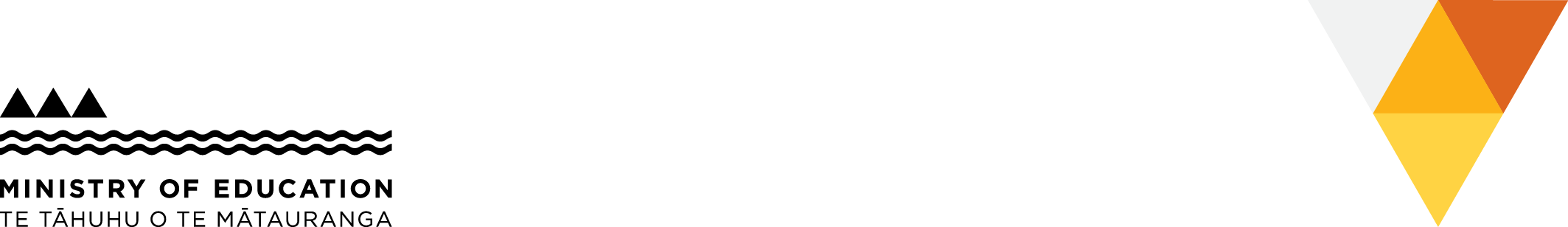 1 March 2022Notice of Initiation of BargainingSchool Caretakers, Cleaners and Canteen StaffOn 21 February 2022 E tū Incorporated formally notified the Ministry of Education that it intends to seek a collective agreement covering every employee who is employed by an employer as a school caretaker, cleaner or canteen staff, in a state or state integrated school.For the purposes of this notice, “employer” means every school board (or commissioner as appropriate) of a state or state integrated school, as defined in the Education and Training Act 2020.The intended parties to the collective agreement will be E tū Incorporated and the Secretary for Education acting under delegation from the Public Service Commissioner in accordance with the Public Service Act 2020. The agreement sought will bind all employers and all members of E tū Incorporated coming within the proposed coverage of the collective agreement as outlined above.Tim Tucker, Manager Employment Relations, Te Puna Ohumahi Mātauranga | Education Workforce 